Department of Primary & Childhood Education 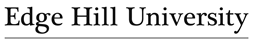 Lesson Plan 2021/22Date:Class:Subject/topic:Time:Prior knowledge: how does this lesson fit in with a sequence of lessons-what components have previously been taught? Prior knowledge: how does this lesson fit in with a sequence of lessons-what components have previously been taught? Prior knowledge: how does this lesson fit in with a sequence of lessons-what components have previously been taught? Prior knowledge: how does this lesson fit in with a sequence of lessons-what components have previously been taught? Outcomes: what composite knowledge/ skills do you want children to achieve?Assessment:Outcomes: what composite knowledge/ skills do you want children to achieve?Assessment:Outcomes: what composite knowledge/ skills do you want children to achieve?Assessment:Outcomes: what composite knowledge/ skills do you want children to achieve?Assessment:Learning objectives: substantive & disciplinary knowledge1.2.3.Learning objectives: substantive & disciplinary knowledge1.2.3.Learning objectives: substantive & disciplinary knowledge1.2.3.Learning objectives: substantive & disciplinary knowledge1.2.3.Key vocabulary:Key vocabulary:Resources:Resources:Predicted misconceptions:Predicted misconceptions:Risk assessment:Risk assessment:SEQUENCE OF TEACHING & LEARNINGSEQUENCE OF TEACHING & LEARNINGSEQUENCE OF TEACHING & LEARNINGSEQUENCE OF TEACHING & LEARNINGSEQUENCE OF TEACHING & LEARNINGTiming:consider pace of lesson.Role of the teacher & support staff:e.g. key questions, retrieval of prior learning, modelling and explanations, checking understanding, consider cognitive overload, effective use of additional adults, behaviour for learning.Children’s steps in learning:what will the children be doing?  Learn, practise and apply component steps.Adaptive teaching:consider adaptive strategies to support all pupils (including stretch and challenge & SEND), consider resources.Checking what children know, understand and can do:key questions inc. hinge and retrieval/recall, assessment of outcomes.SEQUENCE OF TEACHING & LEARNINGSEQUENCE OF TEACHING & LEARNINGSEQUENCE OF TEACHING & LEARNINGSEQUENCE OF TEACHING & LEARNINGSEQUENCE OF TEACHING & LEARNINGTiming:consider pace of lesson.Role of the teacher & support staff:e.g. key questions, retrieval of prior learning, modelling and explanations, checking understanding, consider cognitive overload, effective use of additional adults, behaviour for learning.Children’s steps in learning:what will the children be doing?  Learn, practise and apply component steps.Adaptive teaching:consider adaptive strategies to support all pupils (including stretch and challenge & SEND), consider resources.Checking what children know, understand and can do:key questions inc. hinge and retrieval/recall, assessment of outcomes.EVALUATIONEvaluation of pupils’ learning:Next steps:e.g. how to address misconceptions, providing increased challenge or support, use of different resources or modelling techniques.Evaluation of teaching:Next steps:e.g. subject knowledge, teaching strategies, behaviour management.